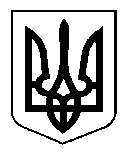 ВЕЛИКООЛЕКСАНДРІВСЬКА СЕЛИЩНА РАДАVIII СКЛИКАННЯ                                                 20 сесіяР І Ш Е Н Н Явід 04 лютого 2022 року 	       смт Велика Олександрівка                   № 4069Про затвердження проекту землеустрою та надання земельної ділянки у власність гр. Гук А.О.              Розглянувши заяву про надання безоплатно у власність земельної ділянки та проект землеустрою щодо відведення земельної ділянки у власність                            гр. Гук А.О. для ведення особистого селянського господарства площею                0,5000 га, розташованої за межами населених пунктів на території Великоолександрівської селищної ради Херсонської області, враховуючи Положення про порядок надання земельних ділянок громадянам для ведення особистого селянського господарства за рахунок земель комунальної власності на території Великоолександрівської селищної ради, затвердженого рішенням від 17.03.2021 № 356, ст. ст. 12, 83, 116, 118, 121, 122 Земельного кодексу України, ст. 25 Закону України «Про землеустрій», Закону України «Про особисте селянське господарство», ст. ст. 26, 59 Закону України «Про місцеве самоврядування в Україні» селищна рада                                                       ВИРІШИЛА:   	  1. Затвердити проект землеустрою щодо відведення земельної ділянки у власність гр. Гук А.О. для ведення особистого селянського господарства площею 0,5000 га, із земель комунальної власності сільськогосподарського призначення розташованої за межами населених пунктів на території Великоолександрівської селищної ради Херсонської області, розроблений ФОП Добров Д.В.            2. Надати у власність гр. Гук Анастасії Олексіївні земельну ділянку, кадастровий номер 6520983000:02:001:0699, для ведення особистого селянського господарства (землі сільськогосподарського призначення), площею 0,5000 га, розташовану на території Великоолександрівської селищної ради за межами населених пунктів.            3. Земельну ділянку використовувати згідно вимог статті 91 Земельного кодексу України.	  4. Контроль за виконанням цього рішення покласти на постійну комісію з питань земельних відносин, екології, архітектури, планування території та благоустрою.Селищний голова                                                                      Наталія КОРНІЄНКО